Medication Authorisation FormIt is preferred that the following form is completed in consultation with the student’s treating medical practitioner. If this is not possible then this form must be completed by the student’s parents or guardian in accordance with medical advice before any medication can be administered.Name of Student: ___________________________________ Class:____________________________Parent / Guardian’s Name: ____________________________ Contact Number:___________________Treating Practitioner’s Name: _____________________________ Contact Number:________________Address of the Treating Medical Practitioner: _______________________________________________Reason for Medication: ________________________________________________________________Recommended Restrictions on Participating in School Activities:  __________________________________________________________________________________________________________________The Medication has been delivered to the school:   Is in its original package  The pharmacy label matches the information included in this form. Important Notes: Wherever possible, medication should be scheduled outside the school hours, e.g. medication required three times a day is generally not required during a school day: it can be taken before and after school and before bed.Staff Members are not permitted to administer the first dose of a new medication in the event that it may cause an adverse reaction. The first dose of all medication must be administered by a parent / guardian or medical practitioner.The school will not administer Paracetamol without the completion of this form as it may mask signs and symptoms of other illness or injury.The school collects personal information to assist with the planning and support of the health care needs of the student. Without the provision of this information the quality of the health support provided may be affected. The information listed in this form may be disclosed to relevant School Staff and appropriate medical personnel, including those engaged in providing health support as well as emergency personnel, where appropriate, or where authorised or required by law. AuthorisationBy signing below I hereby authorise staff at St Patrick’sPrimary School to administer medication to my child in accordance with the information provided above. I also give permission for the school to contact the Treating Medical Practitioner listed above if confirmation or further information about the administration of medication is required.Parent / Guardian’s Name:Signature:Date:Self-Administration of MedicationThe School discourages the self-administration of any medication and will only grant permission upon written authority from the Treating Medical Practitioner. Ideally, all self-administered medication should be stored by the school. NOTE# This is not required for students with Asthma or Anaphylaxis as this is covered under ASCIA Action Plan for Anaphylaxis and the Asthma Foundation’s School Asthma Action Plan.St Patrick’s Primary School, Stawell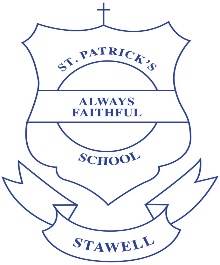 Medication Authorisation ProcedureMedication required: Name of Medication/sDosage (Amount)Time/s to betakenHow is it to be taken?(eg orally/inhaled topical/injection)DatesDatesStart date:     /     /End Date:      /     /□ Ongoing MedicationStart date:     /     /End Date:      /     /□ Ongoing MedicationStart date:     /     /End Date:      /     /□ Ongoing MedicationStart date:     /     /End Date:      /     /□ Ongoing MedicationMedication Storage Medication Storage Medication Storage Medication Storage Medication Storage Please indicate if there are specific storage instructions for the medication: Please indicate if there are specific storage instructions for the medication: Please indicate if there are specific storage instructions for the medication: Please indicate if there are specific storage instructions for the medication: Please indicate if there are specific storage instructions for the medication: Monitoring effects of Medication Monitoring effects of Medication Monitoring effects of Medication Monitoring effects of Medication Monitoring effects of Medication Please note: School staff do not monitor the effects of medication and will seek emergency medical assistance if concerned about a student’s behaviour following the administration of medication. Please note: School staff do not monitor the effects of medication and will seek emergency medical assistance if concerned about a student’s behaviour following the administration of medication. Please note: School staff do not monitor the effects of medication and will seek emergency medical assistance if concerned about a student’s behaviour following the administration of medication. Please note: School staff do not monitor the effects of medication and will seek emergency medical assistance if concerned about a student’s behaviour following the administration of medication. Please note: School staff do not monitor the effects of medication and will seek emergency medical assistance if concerned about a student’s behaviour following the administration of medication. Privacy Statement Privacy Statement Privacy Statement Privacy Statement Privacy Statement 